муниципальное бюджетное дошкольное образовательное учреждение«Детский сад № 201» городского округа СамараПроектна тему «Азбука безопасности»для дошкольников второй младшей группы                                                                             Выполнил:                                                                               воспитатель Хамова Н.г. Самара, 2020гАктуальностьС появлением ребёнка на свет мама желает, чтобы он был здоровым и счастливым. Чтобы он мог противостоять неожиданным ситуациям, умел справиться в трудный момент с неожиданностями, подстерегающими его на каждом шагу, когда мамы нет рядом. Проблема безопасности жизни детей очень важна, так как именно она вызывает беспокойство за самых беззащитных граждан – маленьких детей. Ведь с  первых лет жизни любознательность ребёнка, его активность в вопросах познания окружающего, поощряемая взрослыми, часто становится небезопасным для него. Детям нужно разумно помогать избежать повреждений, необходимо создать педагогические условия для ознакомления детей с различными видами опасностей. Ведь современный мир таит в себе множество опасностей, а знание правил безопасности жизнедеятельности, пожарной безопасности, ПДД, ОБЖ поможет предотвратить беду, а правильное поведение в той или иной ситуации может спасти жизнь. Детская безопасность всегда была и будет общей заботой педагогов и родителей. Жизнь ребёнка – это самое дорогое, что есть на свете. Задача взрослых научить маленького человечка обойти беду стороной.Цели проекта: формирование у младших дошкольников элементарных представлений по ОБЖ; вовлечение родителей в воспитательно-образовательный процесс на основе педагогического сотрудничества и совместной деятельности.Задачи:- познакомить детей с правилами безопасносного поведения дома, на дороге, на отдыхе;- формировать у дошкольников представления об опасных для жизни и здоровья предметах, которые встречаются в быту;- учить соблюдать определенные правила поведения дома;- развивать внимание, наблюдательность, память, инстинкт самосохранения, осторожность и сосредоточенность;- воспитывать бережное отношение к природе и окружающей действительности;- учить детей находить лишний предмет, который не соответствует данной теме;- закрепить знания о правилах пожарной безопасности;- привлечь внимание родителей к данному вопросу и участию в проектной деятельности;- привлечь родителей к подготовке атрибутов.Краткая аннотация проекта:Срок проекта: краткосрочный 1 неделя.Тип проекта: познавательно-игровой.По количеству участников: групповой.Участники проекта: дети второй младшей группы, воспитатель группы, родители воспитанников.Возраст: дети 2 младшей группы (3- 4 года)Срок реализации: 13.04.2020г. - 20.04.2020г.Этапы реализации:Подготовительный этап:1. подбор материала и методической литературы по теме;2. составления плана работы на неделю;3. создание предметно - пространственной среды;4. подбор дидактических пособий и игр;5. подбор песен, стихов и загадок;6. подбор художественной детской литературы и мультфильмов;7. подготовка необходимых материалов  к творческим работам в техники рисования и аппликации «Светофор», «Опасные предметы дома»;8. изготовление книжек-малышек на тему: «Азбука  Безопасности», памяток для родителей «Правила перевозки детей», «Как выбрать  автокресло для ребенка», папки – передвижки  «Опасные ситуации».Основной практический этап:Тематические беседы: «Что такое безопасность», «Опасные спички», «Правила поведения на дороге», «Опасные предметы дома», «Зелёный огонек» - правила ППД, «Если остался дома один», «Правила поведения в лесу», «Можно ли играть на проезжей части», «Как правильно вести себя  в лесу?», «Опасно - неопасно». Знакомство с опасными ситуациями - в быту, на улице, на дороге через дидактические игры:«Собери светофор», «Дорожные знаки», «Собери транспорт по частям», «Опасные и безопасные предметы», «Что можно, что нельзя!», «Какой огонёк зажёгся?», сюжетно – ролевые игры: «Шофёры», «Тушим пожар»подвижные  игры: «Поезд», «Воробышки и автомобиль», «Спасатели», «Пожарные», «Красный, желтый, зелёный»,«По ровненькой дорожке», «Объедь  и не задень» настольные игры: «Собери знак», «Сто бед». Организованная  образовательная деятельность:аппликация «Светофор», рисование красками: «Опасные и безопасные предметы»,  раскраски «Спасательные машины», конструирование из Лего «Дома», «Машины».Рассматривание иллюстраций, плакатов:«Правила дорожного движения», «Что может случиться, если не потушить огонь», «Правила поведения на улице», «Транспортные средства», «Детям об огне».Театрализация русской народной сказки:«Волк и семеро козлят», «Кошкин дом».6. Чтение художественных произведений, стихов и загадывание загадок: К. Чуковского «Путаница», С. Маршак «Кошкин дом», И. Арефьев «Важные машины», «Не пускайте дядю в дом».7. Разучивание пальчиковой гимнастики, физкультминуток.8. Оформление уголка для родителей «Азбука безопасности» (памятки (приложение 1), выставка литературы поделки, рисунки и т.д.)Заключительный этап:Фотоотчёт для детей и родителей по теме: « Азбука безопасности»,  «Чтобы не было беды»,  «Формирование у младших дошкольников элементарных представлений об основах безопасности жизнедеятельности». Подведение итогов:В ходе реализации проекта «Азбука безопасности» предполагаемые результаты были достигнуты: мы обогатили опыт детей в сфере социального воспитания путём использования разных методов и приёмов. Это показало итоговое мероприятие. Дети с увлечением стремятся к познанию объектов окружающего мира, отвечают на вопросы, устанавливают причинно-следственные связи; уверенно называют правила безопасного поведения в доме, на улице и в природе.Воспитательная ценность проекта:У детей значительно повысился интерес и желание заниматься гимнастикой, физкультурой, принимать участие в закаливающих процедурах.Познавательная ценность проекта:1. У детей повысились знания о значимости безопасного поведения.2. Расширилось представление о работе МЧС, полиции и скорой помощи.Перспектива проектной деятельности в данном направлении:С целью повышения интереса к безопасному поведению в различных ситуациях необходимо продолжать систематическую работу по указанной теме через создание и реализацию новых совместных с родителями проектов с использованием интегрированного подхода в этом направлении.Приложение 1. Памятки для родителей«Правила перевозки детей»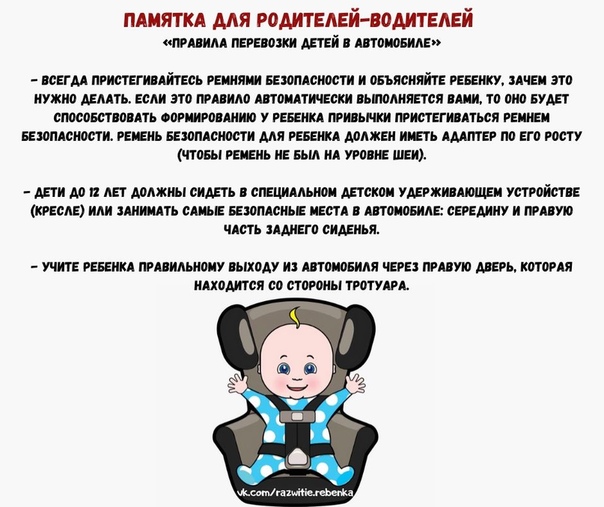 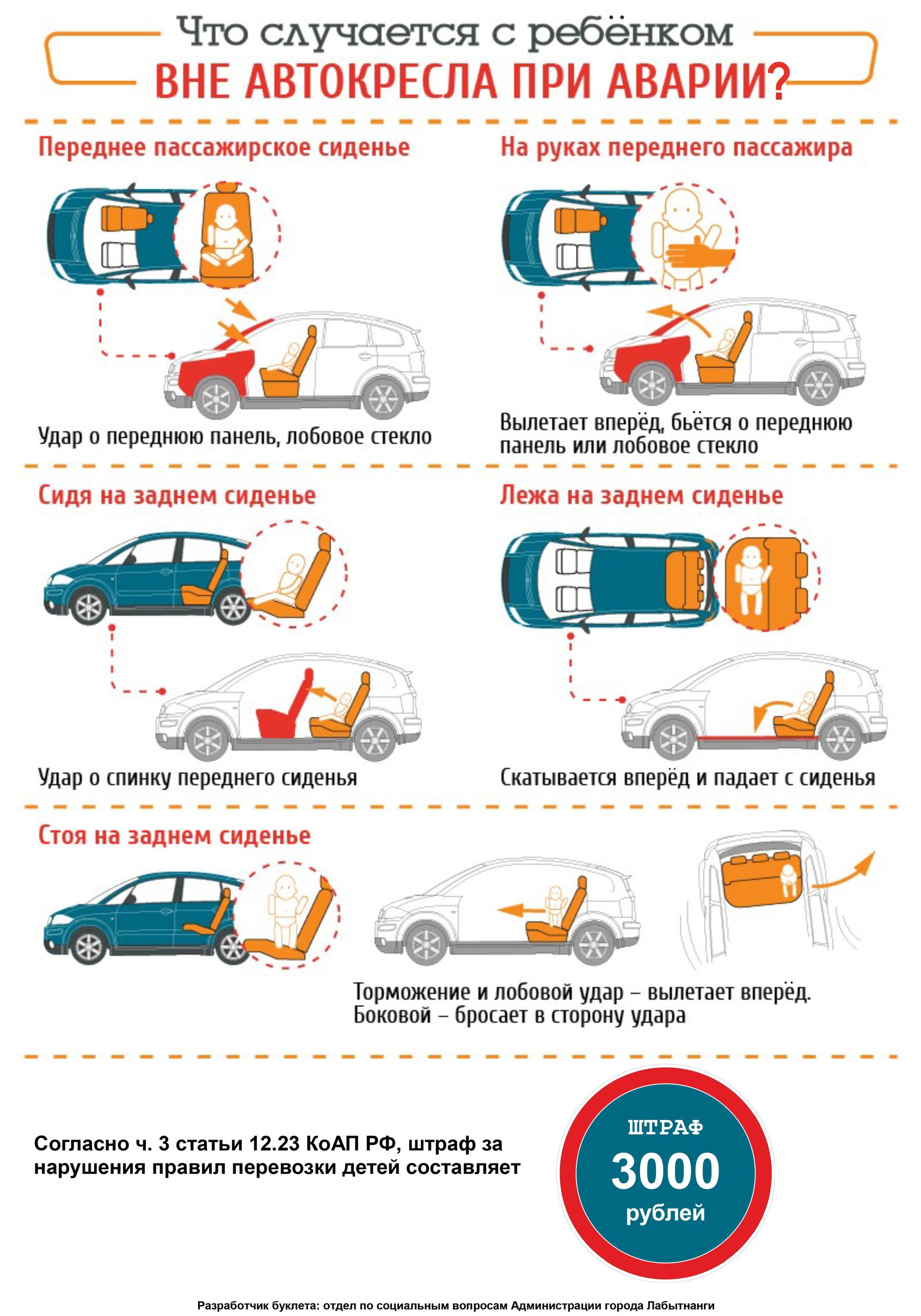 «Как выбрать  автокресло для ребёнка»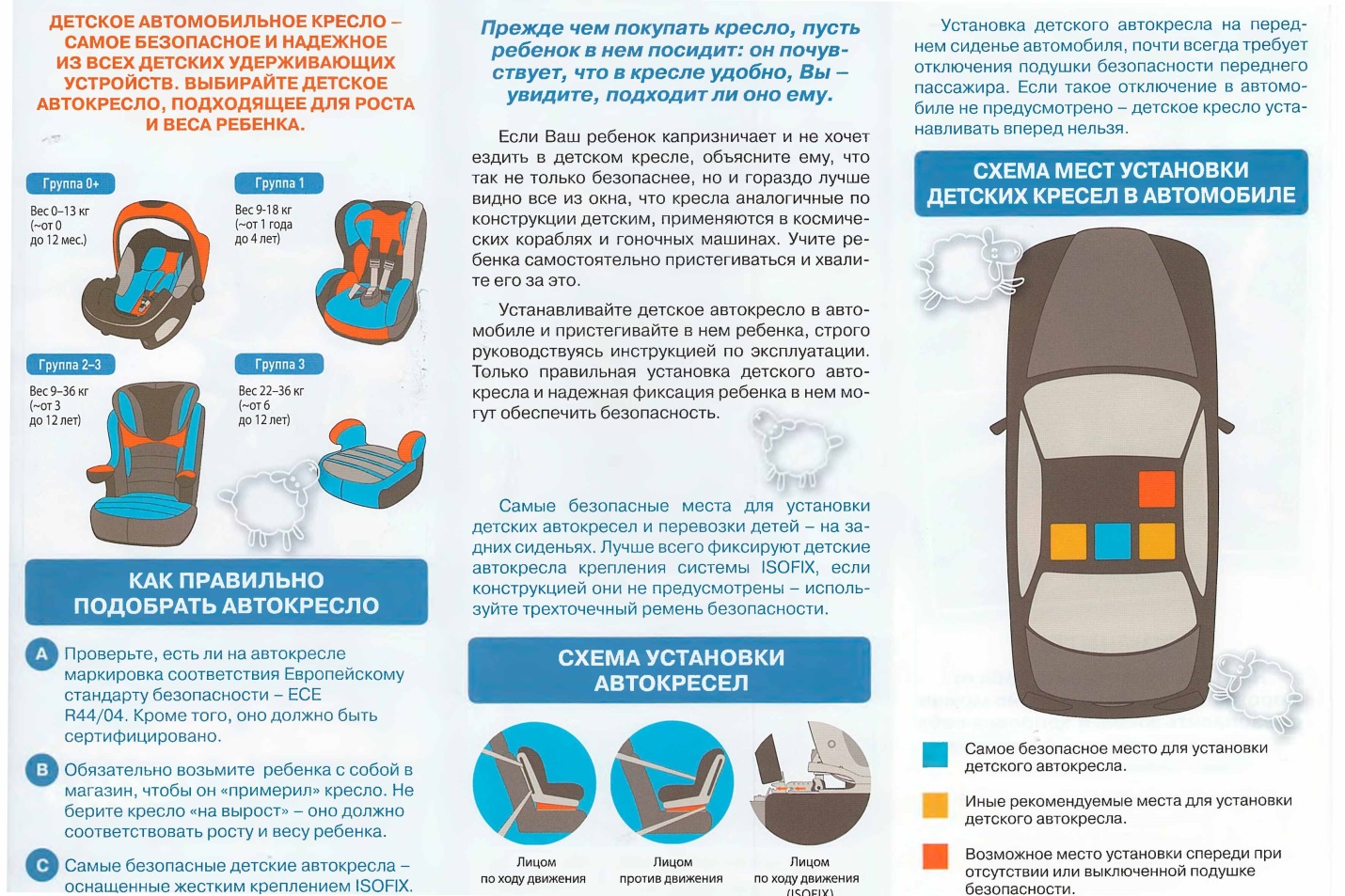 